Мая Радзiма - БеларусьТэма: « Пясняр сялянскай долi »Мэта:- даць  агульнае  ўяўленне пра ўзаемаадносiны памiж панам i прыгоннымi сялянамi, пазнаёмiць з песняром сялянскай долiЗадачы: - фарміраваць у вучняў уяўленнi аб правах чалавека на свабоду і валоданне ўласнасцю;- ствараць умовы для выхавання ў дзяцей паважлівых адносін да роднай зямлі; - садзейнічаць усведамленню вучнямі важнасці ролі Францішка Багушэвіча ў захаванні роднай мовы, разуменню значнасці беларускай мовы як дзяржаўнай. Абсталяванне:мультымедыйная прэзентацыя, падручнік, партрэт Ф. Багушэвіча.Ход урокаIАрганiзацыйны момант. Псiхалагiчны настрой на работу.- Які ў вас сёння настрой? Пакажыце,калі ласка, на смайліках(зялёны колер аначае – вельмі добры, цудоўны настрой; жоўты – добры; чырвоны – дрэнны настрой).- Якiм бы вы жадалiбыцьсённяшнямуўроку?-Няхайсённяшнi урок прынясе вам радасць зносiн, напоўнiць вас новымі цікавымі ведамі.II Праверка дамашняга задання1. Франтальнае апытваннеУ што верылі нашы продкі? Растлумачце, што абазначае паняцце “мнагабожжа”.–Што такое хрысціянства? Чаму прыняцце хрысціянства садзейнічала развіццю культуры?–Прыхільнікі якіх рэлігій жывуць у Беларусі? 2. Індывідуальны апрос    3.Праца з індывiдуальнымі карткамi Ш Сістэматызацыя ведаўГістарычныя паняцціДатыIII.Фізкультхвілінка для вачэй.IV. Работа над новым матэрыялам.Знаёмства с тэмай і мэтай урока. Настаўнік. Сёння на уроку мы даведаемся пра жыццё сялян у канцы  XIV ст, пазнаёмімся з новымі імёнамі. А будзем працаваць па наступным плане.План:1.Заняволянне сялян.2.Адмена заняволяння.3. Францішак Багушэвіч – абаронца сялян.Лагічнае пытанне “Чаму пасля адмены заняволення сяляне абураліся?”Пазнаёмімся з новымі словамі, каб лепш зразумець  тэму ўрока.Слоўнік(на дошцы):-заняволянне – лишение свободы(рус.)- пазбаўленне свабоды;-прыгонныя –крепостные(рус.)-сяляне, якія належалi панам;-прымусовыя –по приказу(рус.)-пад прымусам, па загадзе;-павіннасць –отработки(рус.)-абавязковае выкананне розных работ.1.Заняволянне сялян. -Чаму сялянам канца XIV ст. жылося дрэнна? Разгарніце падручнік на старонцы 89. Работа з текстам.С. 89-першы абзац прачытайце пра сябе.Настаўнік. Галоўнае багацце таго часу?(Зямля.)-Каму яна належала?(Панам.)-Што павінны былі рабіць сяляне, каб карыстацца зямлёй?(Выконваць розныя павіннасці.) Гэта значыць, што яны былі заняволеныя(пазбаўленыябылой волі).Калі адбылося заняволенне сялян?(У канцы 15 ст.)Заняволеных сялян інакш называлі  “прыгоннымі”.   С.                                                                              П.         Валодаў       Зямля – галоўнае        Карыстаўсяуласнай           багацце                      панскай(Свабодны)                                                                       (Прыгонны)Пытанне: Хто з сялян жыў лепш? Чаму?А ў вольны час сяляне пускаліся ў пляс. Запрашалі ўсіх…V. Фізкультхвілінка.- А цяпер крышачку адпачнём. Устаньце, калі ласка. Калі вы пачуеце назву беларускага горада, вам трэба прысесці, калі іншую назву – стаяць.Выкарыстоўваюцца наступныя назвы: Мінск, Вільнюс, Тураў, Нарач, Брэст, Навагрудак, Кіеў, Полацк, Польшча, Зах.Дзвіна, Жодзіна, Масква, Нёман, Вiцебск, Прыпяць, Гродна, Свіцязь, Ліда, Орша, Сож, Ваўкавыск і інш2.Адмена заняволяння.Пытанне: Як вы лічыце… сяляне любілі паноў? З павагай адносіліся да іх?Сяляне не любілі паноў, але верылі у добрага цара і спадзяваліся, што настане час, калі яны стануць вольнымі.19 лютага 1861 года Аляксандр II падпісаў заканадаўчыя акты: “Палажэнні” і “Маніфест аб адмене прыгоннага права”.Маніфест- урачысты пісьмовы зварот да народа.Згодна маніфесту сялянам даравалася зямля і воля. Цяпер памешчык пазбаўляўся права распараджацца асобай селяніна, прадаваць, дарыць, умешвацца у сямейныя справы. Сяляне цяпер маглі набываць  на сваё імя нерухомую маёмасць, займацца гандлёва – прамысловай дзейнасцю.Але галоўным заставалася пытанне аб зямлі, бо яна па –ранейшаму заставалася ўласнасцю памешчыка. Каб мець уласную зямлю, трэба было яе выкупіць за вельмі вялікія грошы. Пры выкупе сяляне плацілі памешчыку толькі 1/5 частку сумы, а астатнюю плаціла за сялян дзяржава. Сяляне на 49 гадоў сталі даўжнікамі дзяржавы. Вынікі скасавання прыгону: 1.Сяляне атрымалі асабістую незалежнасць.2.Яны маглі самастойнавесці сваю гаспадарку.3. Наймаліся рабочымі на прадпрыемствы.4. Сваю зямлю апрацоўвалі больш старанна і дасканала. 5.Будаваліся фабрыкі і заводы. 6. Адмена прыгону садзейнічала  больш шпаркаму развіццю сельскай гаспадаркі і прамысловасці.- Аднак не ўсё было так, як хацелася сялянам.Дык мелі ўласную зямлю сяляне?Зямля як і раней належыла панам.3. Францішак Багушэвіч – абаронца сялян.Абаронцам прыгоннага люду стаў Францішак Багушэвіч(1840-1900г.г.). (С.91-паказ партрэта).Вучань. Нарадзiўcя Францішак у1840г. усям’і збяднелага шляхціча. Дзяцінства прайшло сярод сялянскіх дзяцей. Багушэвіч паспяхова скончыў гімназію. Вучыўся ў Пецярбургскім універсітэце. Але за ўдзел у студэнцкіх хваляваннях быў вымушаны спыніць вучобу. У 1863 г. са зброяй у руках змагаўся на баку паўстанцаў К. Каліноўскага. Пасля паражэння паўстання пераехаў на Украіну. Там ён скончыў Нежынскі юрыдычны ліцэй, працаваў адвакатам у судзе, абараняючы інтарэсыбеднякоў. Царскія чыноўнікі называлі яго “мужыцкімадвакатам”.      Напісаў шмат паэтычных твораў. Асноўнай іх тэмай было жыццё беларускага селяніна, яго цяжкая праца і доля.Паэт заклікаў народ шанаваць беларускую родную мову. Выдаў  2 зборнікі: “Дудка беларуская”, “Смык беларускі”.ПытанніКалі і дзе нарадзіўся Ф.Багушэвіч?    -Дзе вучыўся Ф. Багушэвіч?-Што адбылося у 1963 г?- Куды ён пераехаў?- Якой дзейнасцю заняўся?- Як назвалі яго царскія чыноўнікі?- Пра што пісаў Ф. Багушэвіч?- Якія зборнікі былі выдадзены?     -Якая асноўная тэма яго вершаў?Работа з тэкстам. С.90-91- чытаць ланцужком.Работа па картках Тэставыя пытанні і заданні па тэме “Пясняр сялянскай долі”VI. Вынік урока.Выстаўленне адзнак.- Як Ф. Багушэвіч адстойваў правы простых людзей?- Да чаго заклікаў Францішак Багушэвіч?(Адказы)-А ці любіце вы сваю мову Трэба шанаваць, любіць сваю мову… Як пісаў Ф.Багушэвіч…“Не пакідайце ж мовы нашай беларускай, каб не ўмёрлі!...”Словы  служаць  для нас запаветам і сёння. Зяўляюцца актуальнымі -Паслухайце верш, калі ласка.  * * *Калі ласка! Дзякуй! Выбачайце!Як прыгожа словы гэтыя гучаць,Калі з вуснаў кожнага дзіцяці Словы матчыны з маленства загучаць.Свеціць сонейка,Ручэй бяжыць празрысты,Лета за акном або вясна,Мова беларуская гучыць урачыста,Лепшай мовы на зямлі няма!Моваю сваёй я ганаруся,Ганаруся й тым, што беларуская.І таму сказаць я не баюся:Беларусь – краіна родная мая!Выстаўленне адзнак.Лагічнае пытанне: “Чаму пасля адмены заняволення сяляне абураліся?”(Адказы)VII. Рэфлексія.Сёння на ўроку:Мне было цікава…Я даведаўся…VIII. Дамашняе заданне. С.89-91 -чытаць, адказваць на пытанні. Тэставыя пытанні і заданні1. Суаднясі словы з левага і правага слупкоў.Дажбог                               бог грому і маланкіВялес                                   бог СонцаПярун                                  бог жывёлагадоўлі2. Дапоўні сказы.У ХІ стагоддзі хрысціянства падзялілася на праваслаўе і каталіцызм. Тыя, хто ходзяць у царкву, называюць сябе_________, а хто ў касцёл — __________3. Суаднясі імёны гістарычных асоб з іх справамі.Рагнеда                                          адкрыццё ў Полацку першай школы.Ізяслаў                                           будаўніцтва Спаса-Ефрасіннеўскай царквы.Еўфрасіння Полацкая                   заснаванне першага манастыра.4. Адзнач знакам “+”, якім з’явам садзейнічала прыняцце нашымі продкамі хрысціянства. Будаўніцтва цэркваў, упрыгожванне гарадоў.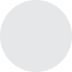  Адкрыццё школ. Вядзенне войнаў з суседнімі краінамі. З’яўленне большай колькасці адукаваных людзей. Збіранне старажытных летапісаў і кніг.5. Як ты разумееш выраз “з даўніх часоў існуе ў жыхароў нашай зямлі верацярпімасць”?________________________________Тэставыя пытанні і заданні па тэме “Пясняр сялянскай долі”Суаднясі словы з левага і правага слупкоў.пан,                             той, хто страціў волю, трапіў у залежнасцьзаняволены              землеўладальнік багаты чалавекУ якім годзе была адмена заняволення сялян?А)  1410Б)  1529В) 1861Г)  1067Дапоўні сказы.З канца ХVІ стагоддзя адбылося поўнае_______________ (заняволенне, вызваленне) сялян. Яны сталі _________________ (вольнымі, прыгоннымі), не мелі асабістай вольнасці. Сяляне выконвалі прымусовыя абавязкі-павіннасці перад _______________ (панамі, беднякамі). Растлумач паняцце “прыгонныя сяляне”. Адзнач знакам “+” патрэбныя прыкметы.⚪ У сялян была свая зямля.⚪ Пан мог прадаваць сваіх сялян.⚪ Паны маглі насільна жаніць сваіх сялян.⚪ Сяляне мелі сваю зямлю.⚪ Сяляне маглі вырашаць, у якога пана ім жыць.Адзнач знакам “+” справы, якімі праславіўся Францішак Багушэвіч.⚪ Працаваў адвакатам — абаронцам бедных людзей.⚪ Пісаў аповесці пра жыццё паноў.⚪ Выдаў зборнік вершаў “Дудка беларуская”.⚪ Адкрыў першы беларускі музей.⚪ Падпісваў свае кнігі прозвішчам Мацей Бурачок.⚪ Заклікаў любіць і шанаваць беларускую мову.Дакажы, што запавет Ф. Багушэвіча шанаваць беларускую мову выконваецца ў наш час.1) Беларуская мова з’яўляецца _________________ у Рэспубліцы Беларусь.2) Беларуская мова вывучаецца ў ________________________________.3) На беларускай мове выдаюцца ________________________________.4) На беларускай мове вядуцца __________________________________.6. Устаў прапушчаныя словы      Францішак Багушэвіч нарадзіўся ў ______г. Ён працаваў________________________, займаўся пераважна справамі ____________ і заслужыў мянушку “ мужыцкага адваката”. Першыя свае вершы ён напісаў на___________________ мове. Але пісьменнік адчуваў кроўную повязь з беларускай зямлёй, яе моваю і яе народам, якому ён вырашыў прысвяціць свій талент. У зборніку вершаў “________________________” Ф. Багушэвіч заклікаў_______________________________________.Памешчык не меў праваСелянін могРаспараджацца селянінам, дарыць яго, прадаваць, умешвацца ў сямейныя справы, біць, нявечыць, жаніцьНабываць маёмасць, займацца гандлёва – прамысловай дзейнасцю